Publicado en Madrid el 21/06/2019 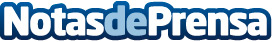 Cómo divorciarse evitando trámites excesivos, según Divorcieitor.comUn proceso de divorcio puede ser relativamente rápido o acarrear una serie de complicaciones y trámites. En cierto sentido, dependerá de la actitud que tengan ambas partesDatos de contacto:Divorcieitor.comhttps://divorcieitor.com/  633 90 90 55Nota de prensa publicada en: https://www.notasdeprensa.es/como-divorciarse-evitando-tramites-excesivos Categorias: Derecho Sociedad http://www.notasdeprensa.es